Введен запрет на работу водителями общественного транспорта и такси с судимостью.В соответствии со статьей 328.1 Трудового кодекса Российской Федерации с 1 марта 2023 года, установлены ограничения на занятие трудовой деятельностью, непосредственно связанной с управлением легковыми такси, автобусами, трамваями, троллейбусами и подвижным составом внеуличного транспорта при осуществлении перевозок пассажиров и багажа.Согласно закону, к управлению легковыми такси при осуществлении перевозок пассажиров и багажа не допускаются лица с неснятой или непогашенной судимостью за убийство, умышленное причинение тяжкого вреда здоровью, похищение человека, грабеж, разбой, преступления против половой неприкосновенности и половой свободы личности, а также преступления против общественной безопасности, против основ конституционного строя и безопасности государства, против мира и безопасности человечества, относящиеся в соответствии Уголовным кодексом РФ к преступлениям средней тяжести, тяжким и особо тяжким преступлениям.Водители общественного транспорта и такси, числящиеся в штате по состоянию на 1 марта 2023 г. должны до 1 сентября 2023 г. представить работодателю справку об отсутствии судимости. Тех из работников, кто не принесет такую справку, работодатель обязан будет уволить, расторгнув трудовой договор по  п. 13 ч. 1 ст. 83 ТК РФ.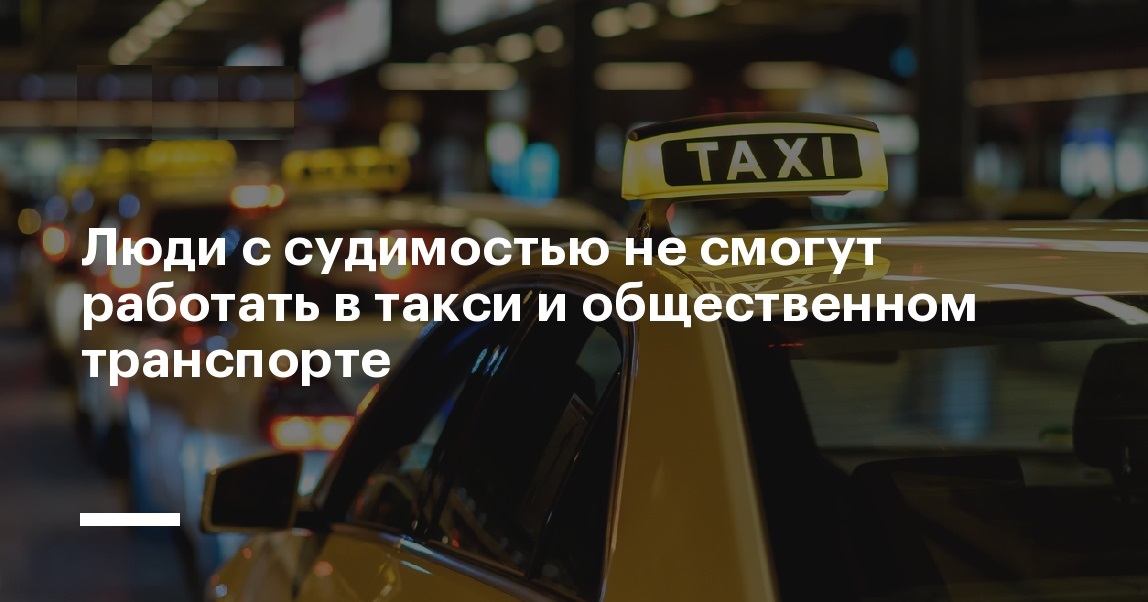 